Тест «Понятие вектора»Вариант 1Тест «Понятие вектора»Вариант 21. Заполните пропуски, чтобы получилось верное утверждение:1) ненулевые векторы  и называются сонаправленными, если …..2)  = , если….3) векторы  и  противоположно направлены, если ….4) Если АВСD – параллелограмм, то 2. Установите истинность утверждений:1) разностью векторов  и называется такой вектор , что + =;2) средняя линия трапеции параллельна основаниям и равна их полусумме;3) ненулевые векторы называются равными, если они равны по длине.3. АВСD – квадрат. АВ = 5. равно 1) 10; 2) ; 3)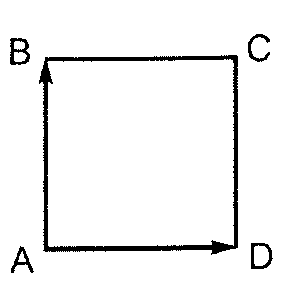 4. 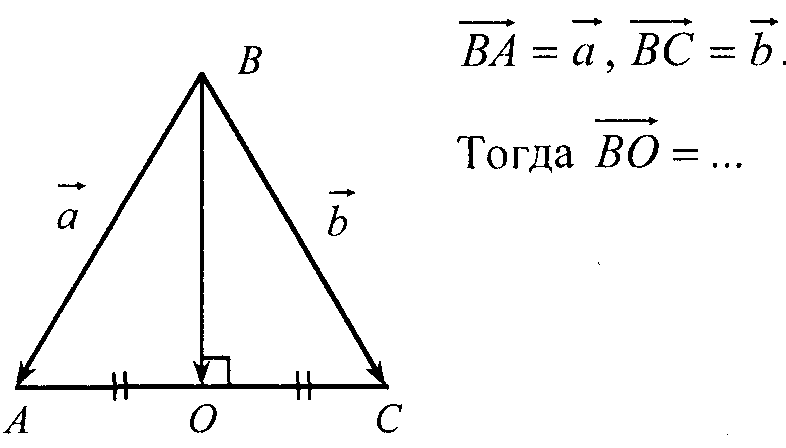 5.МК – средняя линия трапеции АВСD 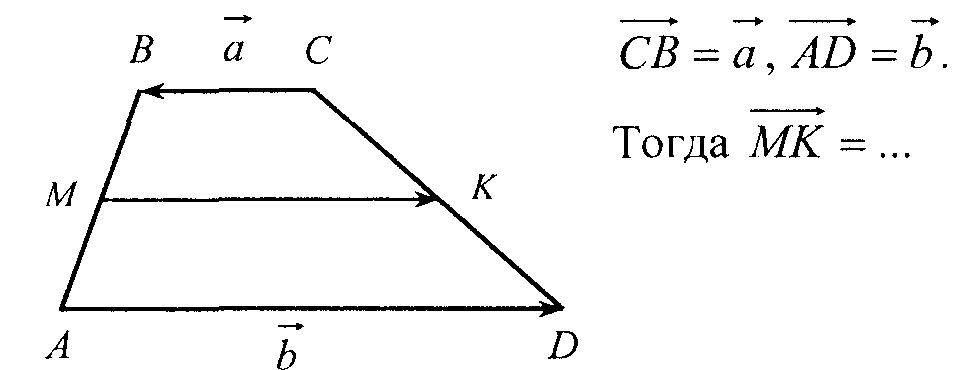 6. Вектор равен. 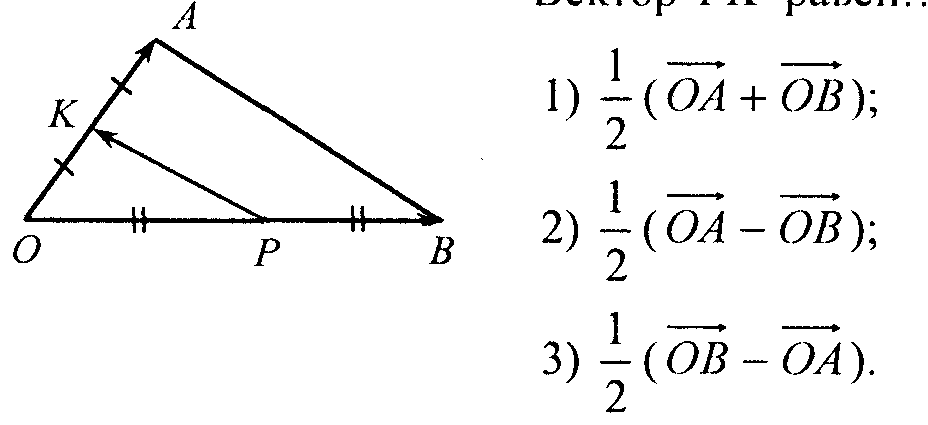 7. В параллелограмме АВСD диагонали пересекаются в точке О. Выразите через векторы  и  вектор.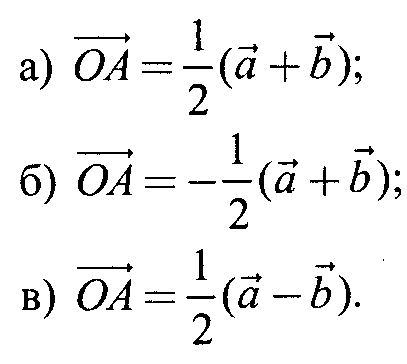 8. На стороне ВС ромба АВСD лежит точка К так, что ВК=КС, О – точка пересечения диагоналей. Выразите  через векторы  и .9. В равнобедренной трапеции высота делит большее основание на отрезки 5 см и 12 см. Найдите среднюю линию трапеции.10. Начертите два неколлинеарных вектора  и . Постройте векторы:  ; 1. Заполните пропуски, чтобы получилось верное утверждение:1) ненулевые векторы  и называются коллинеарными, если ….2)  = - , если….3) векторы  и  сонаправлены, если ….4) Если АВСD – ромб, то 2. Установите истинность утверждений:1) произведением ненулевого вектора  на число k называется такой вектор , что ;2) средней линией трапеции называется отрезок, соединяющий середины ее противоположных сторон;3) от любой точки А можно отложить вектор, равный вектору , и притом только один.3. АВСD – квадрат. АВ = 4. равно1) 8; 2) ; 3)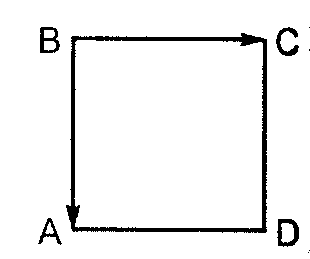 4. EF – средняя линия трапеции АВСD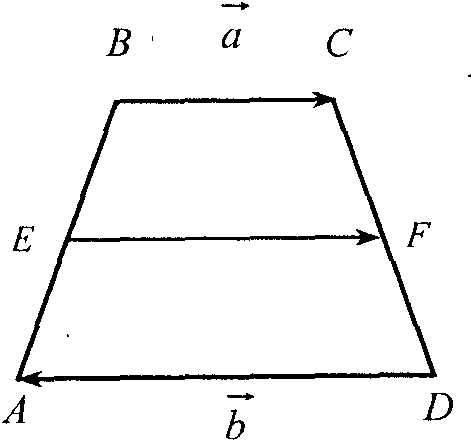 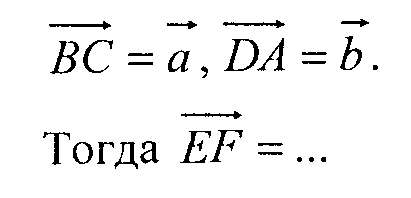 5. Вектор  равен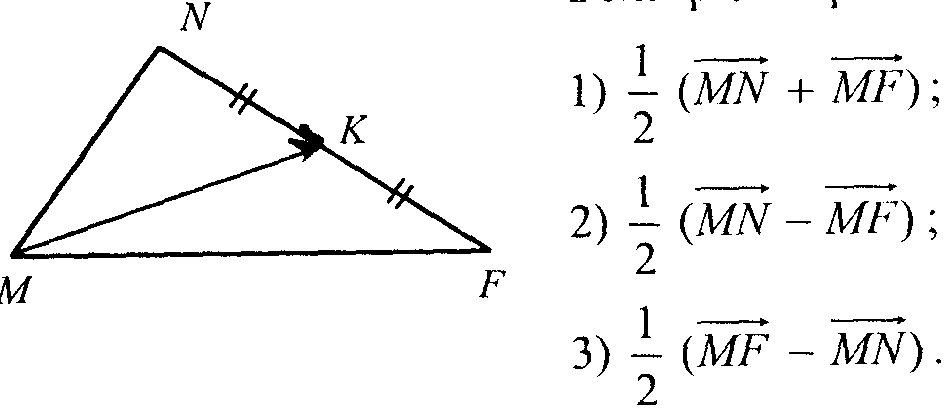 6. 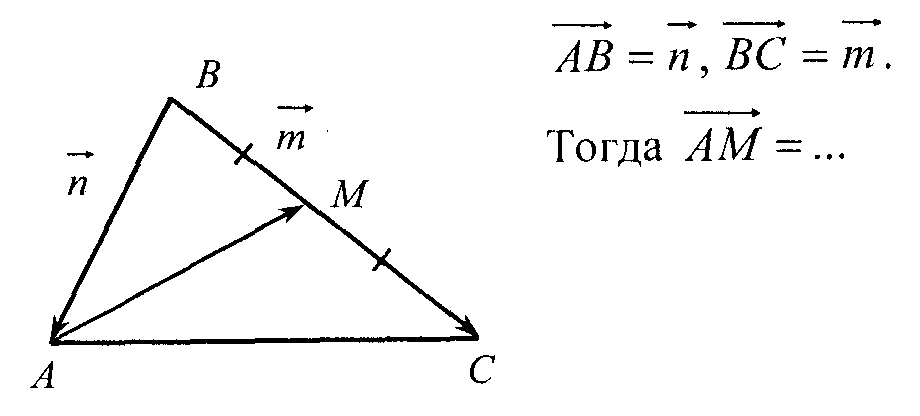 7. В параллелограмме АВСD диагонали пересекаются в точке О. Выразите через векторы  и  вектор.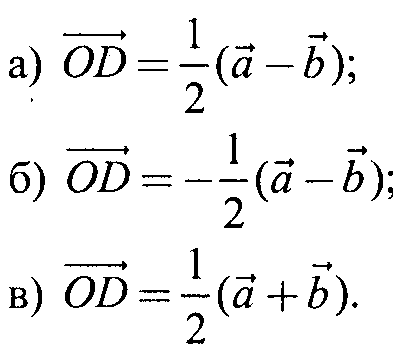 8. На стороне DС квадрата АВСD лежит точка Р так, что СР=РD, О – точка пересечения диагоналей. Выразите  через векторы  и .9. В равнобедренной трапеции один из углов равен 60о, боковая сторона равна 8 см, а меньшее  высота основание 7см. Найдите среднюю линию трапеции.10. Начертите два неколлинеарных вектора  и . Постройте векторы:  ; 